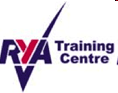 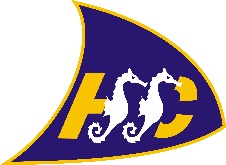 Hythe and Saltwood Sailing ClubCandidates Sailing Evaluation LogUpdated 01-01-2023NameSafety and Clothing EquipmentTides and MeteorologyThe 5 essentialsRigging and LaunchingClose quarter manoeuvres and man over boardCapsize and recoveryLanding and de riggingKnotsFigure 8Bowline etc